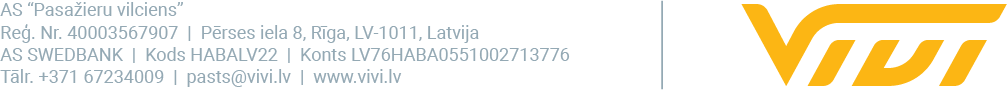 2023. gada 14. decembrīPirmajā dienā pasažierus pārvadās trīs jaunie elektrovilcieniPiektdien, 2023. gada 15. decembrī, vilcienu pasažieru pārvadātājs “Vivi” sāks pasažieru pārvadājumus ar jaunajiem “Škoda” elektrovilcieniem. Plānots, ka pirmajā dienā dzelzceļa līnijās dosies trīs elektrovilcienu sastāvi. Tie pārvadās pasažierus sešos maršrutos trīs no pavisam četrām Latvijā elektrificētajām dzelzceļa līnijām – Tukuma, Aizkraukles un Skultes virzienā.  Savukārt braucienus Jelgavas dzelzceļa līnijā plānots sākt 16. decembrī.  Ar “Škoda” elektrovilcieniem Tukuma dzelzceļa līnijā piektdien plānots izpildīt astoņus reisus: divus reisus maršrutā Rīga – Dubulti un divus atpakaļ uz Rīgu, kā arī divus reisus maršrutā Rīga – Sloka un divus reisus atpakaļ. Aizkraukles dzelzceļa līnijā plānots izpildīt vienu reisu maršrutā Rīga – Ogre un vienu atpakaļ, kā arī reisu maršrutā Rīga – Lielvārde. Skultes dzelzceļa līnijā plānots izpildīt vienu reisu maršrutā Rīga – Saulkrasti un vienu atpakaļ.Tukuma dzelzceļa līnijā plānots izpildīt šādus reisus:Nr. 6319 Rīga (10.59) – Dubulti (11.33)Nr. 6320 Dubulti (11.49) – Rīga (12.23)Nr. 6515 Rīga (15.39) – Tukums II (17.02)Nr. 6528 Tukums II (17.18) – Rīga (18.38)Nr. 6431 Rīga (16.39) – Sloka (17.26)Nr. 6434 Sloka (18.50) – Rīga (19.38)Nr. 6347 Rīga (18.24) – Dubulti (18.59)Nr. 6346 Dubulti (19.18) – Rīga (19.53)Aizkraukles dzelzceļa līnijā plānots izpildīt šādus reisus:Nr. 6244 Rīga (14.18) – Ogre (15.01)Nr. 6251 Ogre (15.47) – Rīga (16.30)Nr. 6278 Rīga (19.48) – Lielvārde (20.32)Skultes dzelzceļa līnijā plānots izpildīt šādus reisus:Nr. 6158 Rīga (18.43) – Saulkrasti (19.43)Nr. 6167 Saulkrasti (20.29) – Rīga (21.29)AS “Pasažieru vilciens” visus 32 elektrovilcienus, kuri būs pilnībā gatavi “Vivi“ vilciena pasažieru pārvadājumiem, saņems līdz 2024. gada vidum. Katrs no tiem sastāv no četriem vagoniem. Viena elektrovilciena garums ir 109 metri. Katrā vilcienā ir sēdvietas 436 pasažieriem, stāvvietas – 454 pasažieriem. Vilcienos ir viena līmeņa iekāpšana no pasažieru platformām, kas ne tikai nodrošinās pakalpojuma pieejamību ikvienam, bet arī saīsina pasažieru apmaiņas laiku pieturvietās. Iekāpšanas un izkāpšanas ātrumu veicina arī 1,3 metru platas divviru durvis.Jaunajos elektrovilcienos ir klimata kontrole, ergonomiski sēdekļi, mūsdienu prasībām atbilstošas, plašas labierīcības, kas ir piemērotas arī pasažieriem ar ierobežotu mobilitāti. Tie ir aprīkoti ar video un audio informēšanas sistēmām, jaudīgu WiFi pieslēgumu. Vilcienu gaita, salīdzinot ar pašlaik lietošanā esošajiem, ir vienmērīgāka un trokšņu līmenis salonos būs zemāks. Jauno vilcienu konstruktīvais ātrums ir līdz 160 km/h (pašlaik – 120 km/h). Maksimālo ātrumu būs iespējams attīstīt iecirkņos, kur to nākotnē ļaus dzelzceļa infrastruktūra. Elektrovilcienu eksterjeru veido trīs krāsu kombinācija – signāla dzeltenā, antracīta pelēkā un tumši pelēkā. Dzeltenā tika izvēlēta kā akcenta krāsa, jo tā atbilst satiksmes nozares specifikai un ir vizuāli visnoturīgākā krāsa: 80% daltonisma un tā paveidu redzes traucējumu gadījumos dzeltenā krāsa saglabā izteiksmīgumu un pamanāmību. Tā jau no pagājušā gadsimta vidus tiek izmantota transporta nozarē drošības un redzamības nodrošināšanas nolūkos. Pamatkrāsa – antracīta pelēkais – kalpo gan kā funkcionāli tehniskas nozīmes krāsa, gan kā fons, kas palīdz izcelties dzeltenajiem elementiem. Antracīta pelēkais un tā palīgkrāsa tumši pelēkais būs ilgnoturīgi krāsu elementi, kas vienlaikus vilcienus padarīs arī viegli kopjamus.Pēc visu jauno elektrovilcienu saņemšanas un to ekspluatācijas uzsākšanas vilciena pasažieru pārvadātājs “Vivi” varēs ieviest intervāla grafikus visos elektrovilcienu maršrutos. Tas nozīmē, ka darba dienu rītos un vakaros, kas tradicionāli ir noslogotākais laiks, vilcieni kursēs ik pēc 15 līdz 20 minūtēm. Ar jaunajiem vilcieniem izpildīs reisus Aizkraukles, Tukuma, Skultes un Jelgavas virzienā.Visa projekta kopējās izmaksas ir 257,889 miljoni eiro, un 23 jauno elektrovilcienu sastāvu iegāde plānota ar Eiropas Savienības Kohēzijas fonda līdzfinansējumu 114,211 miljonu eiro apmērā.Par vilciena pasažieru pārvadātāju “Vivi”“Vivi” ir vilciena pasažieru pārvadājumu zīmols, kas pieder AS “Pasažieru vilciens”. AS “Pasažieru vilciens” veic vilciena pasažieru pārvadājumus ar zīmolu “Vivi”, sniedz ritošā sastāva remonta pakalpojumus un nodrošina komercreisu servisu. AS “Pasažieru vilciens” ir dibināta 2001. gadā, 2023. gadā uzsākta pasažieru pārvadājumu modernizācija, ieviests jauns pasažieru apkalpošanas standarts un vilciena pasažieru pārvadājumu zīmols “Vivi”. 2022. gadā tika pārvadāti 15,7 miljoni pasažieru, 98,8% reisu izpildot precīzi pēc vilcienu kursēšanas grafika. Uzņēmums nodarbina vairāk nekā 970 darbinieku.Papildu informācijai:Sigita Zviedre“Vivi” Komunikācijas un mārketinga daļas vadītājaAS “Pasažieru vilciens”Mob. tālr. nr. 26377286E-pasta adrese: sigita.zviedre@vivi.lv 